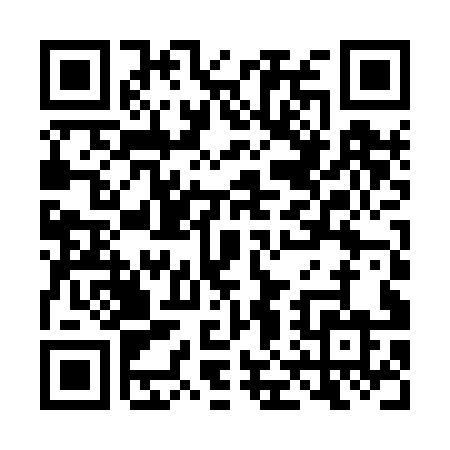 Prayer times for Hall in Tirol, AustriaWed 1 May 2024 - Fri 31 May 2024High Latitude Method: Angle Based RulePrayer Calculation Method: Muslim World LeagueAsar Calculation Method: ShafiPrayer times provided by https://www.salahtimes.comDateDayFajrSunriseDhuhrAsrMaghribIsha1Wed3:515:571:115:108:2610:242Thu3:495:561:115:108:2710:263Fri3:465:541:115:118:2810:284Sat3:435:531:115:118:3010:305Sun3:415:511:115:128:3110:326Mon3:385:501:115:128:3210:357Tue3:365:481:115:138:3410:378Wed3:335:471:115:138:3510:399Thu3:315:451:115:148:3610:4110Fri3:285:441:105:148:3810:4411Sat3:265:431:105:158:3910:4612Sun3:235:411:105:158:4010:4813Mon3:215:401:105:168:4210:5114Tue3:185:391:105:168:4310:5315Wed3:165:371:105:178:4410:5516Thu3:145:361:105:178:4510:5717Fri3:115:351:105:178:4711:0018Sat3:095:341:115:188:4811:0219Sun3:065:331:115:188:4911:0420Mon3:045:321:115:198:5011:0721Tue3:025:311:115:198:5111:0922Wed2:595:301:115:208:5211:1123Thu2:575:291:115:208:5411:1324Fri2:555:281:115:218:5511:1625Sat2:545:271:115:218:5611:1826Sun2:535:261:115:218:5711:2027Mon2:535:251:115:228:5811:2228Tue2:535:241:115:228:5911:2229Wed2:535:241:125:239:0011:2330Thu2:525:231:125:239:0111:2331Fri2:525:221:125:239:0211:24